Учебная дисциплина: Английский язык 1 курс Электронный адрес: nona41771@mail.ru    Дата сдачи задания: 19.05.2020Past Continuous Tense - прошедшее продолженное время - в английском языке свидетельствует о том, что действие происходило, длилось в течении какого-то периода времени в прошлом.
Нужно запомнить два момента использования этого времени: Если в предложении указано точное время протекания действия, например, at 5 o’clock yesterday (в 5 часов вчера) , from 5 till 7 p.m. (с 5 до 7 часов вечера), at this time yesterday (вчера в это же время), the whole morning (все утро, весь вечер) и т.п. • I was having breakfast at 10 yesterday – вчера в 10 я завтракал • He was watching TV the whole evening yesterday – он смотрел телевизор весь вечер вчера. 2. Если момент времени выражен глаголом прошедшего времени. Например, «когда я вернулся домой, моя жена спала». Здесь оба действия происходили в прошлом, но одно из них совершилось одномоментно (вернулся), а второе — длилось (спала). Поэтому глагол, выражающий одномоментное действие (вернулся), будет стоять в  Past Indefinite tense, а продолжительное действие (спала) будет переведено, соответственно, в Past Continuous tense: When I returned home, my wife was sleeping.
Если буква -e на конце не произносится, то она опускается перед окончанием -ing, если произносится — просто добавляется -ing..to write → writing (писать) to free → freeing (освобождать)Окончание -ie меняется на -y to lie → lying (лгать)Окончание -y всегда остается на месте to play → playing to try → tryingСогласная на конце удваивается, если перед ней стоит ударная гласная. Согласная не удваивается, если ударная гласная стоит в другом месте или согласной предшествует долгий гласный звукto get → getting (получать) to remember → remembering (помнить) to cool → cooling (охлаждать)Конечные буквы w и x перед -ing не удваиваютсяto mix → mixing (смешивать) to show → showing (показывать)Маркеры времени Past ContinuousУзнать время Past Continuous можно по особым словам-маркерам, встречающимся в предложении. Обычно они отвечают на вопрос «Когда это происходило?».at the moment (в тот момент)when (когда)while (в то время, как)as (так как)all night (long) (всю ночь)all morning (все утро)all day (long) (весь день)last Sunday (в прошлое воскресенье)last month (в прошлом месяце)last year (в прошлом году)from Monday to Wednesday (с понедельника по среду)at 3:15 pmat 6 yesterdayиз-за своей собаки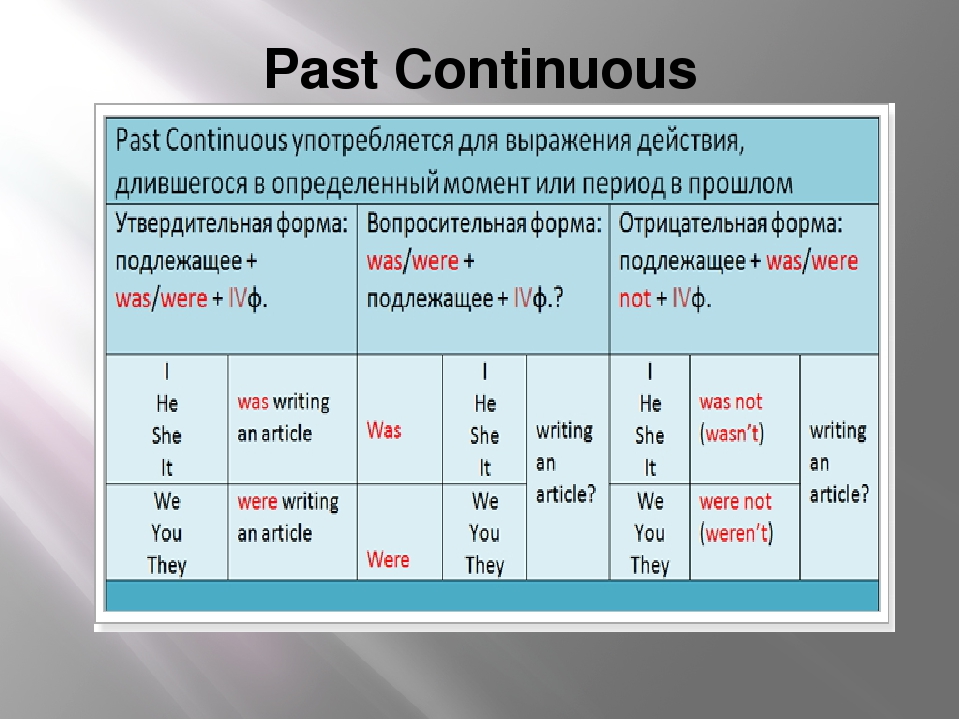 IV форма глагола -  это к основной форме глагола +  ingTo cook = cookingЗадание 1. Напишите глаголы в форме Past Continuous с местоимением, данным в скобках. Уделите особое внимание правописанию.Пример: play (I) - I was playingsit (we)run (he)lie (they)live (she)ski (I)Задание 2 Past Continuous Сделайте предложения отрицательными.The teacher was explaining the exercise to the pupils 2. Amanda was travelling around Africa at that time. 3. We were having a Music lesson at ten o’clock yesterday. 4. I was doing the shopping yesterday. 5. Martin was visiting his aunt at this time yesterday. 6. The girls were preparing for the concert. 7. They were flying to Wales at 6 o’clock yesterday. 8. It was raining hard all day last Tuesday. 9. Mike and Jess were walking in the park last evening. 10. He was choosing the books in the library then. Задание 3. Past Continuous Сделайте предложения вопросительными. 1. We were having lunch in the canteen. 2. She was singing a lovely song. 3. You were speaking to your boss. 4. George was sitting in the armchair by the fireplace. 5. Jane and Margaret were going to the airport. 6. The baby was crying. 7. It was getting dark. 8. We were waiting for my cousin. 9. The woman was watching the children on the playground. 10. The tourists were taking photos in front of the palace.
